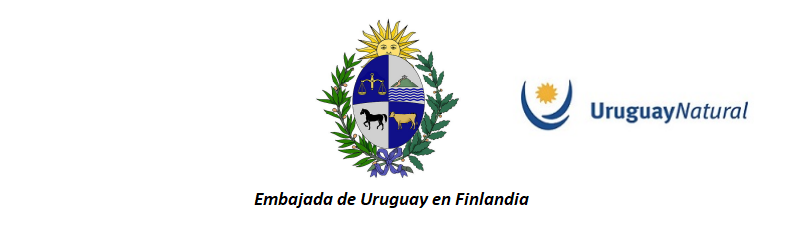 International bidding procedureState-of-the-art producer of glass bottles and containers in Uruguay
The Uruguayan company Alenvidrio S.A., that produces glass bottles, was declared judicially liquidated.In this regard, the trustees started a proceeding for a block selling of assets of the company (liabilities are not part of the acquisition process, nor are they responsibility of the acquirer). The auction will be carried out in the second quarter of 2022.The company has a plant of 30.887 square metres and state-of-the-art equipment including a high-performance furnace that burns at over 2552 F°. Is one of the most modern plants in Latin America, unique in Uruguay. It is located 6,2 miles - 15 min from the Port of Montevideo and has a maximum production capacity of 3,900 tons/month with capacity to add 4,250 square metres of indoor storage. The company has two Production Lines and a wide range of moulds are available for the manufacturing of containers for food and alcoholic and non-alcoholic beverages industry. In addition, the plant has a 3D Design and Modelling Unit for developing own containers.Subject to the prior signing of a Confidentiality Agreement, the Embassy of Uruguay can provide potential buyers with a brief dossier prepared by Uruguay XXI, the official Investment, Export and Country Brand Promotion Agency. This information is not exhaustive and may not contain all the necessary details that a potential purchaser may require for this purpose. Please, consider that once the plant is started up, the furnace cannot be turned off and the colour change and efficiency of the glass are achieved after 3 months. The first production can take up to 90 days.---000---